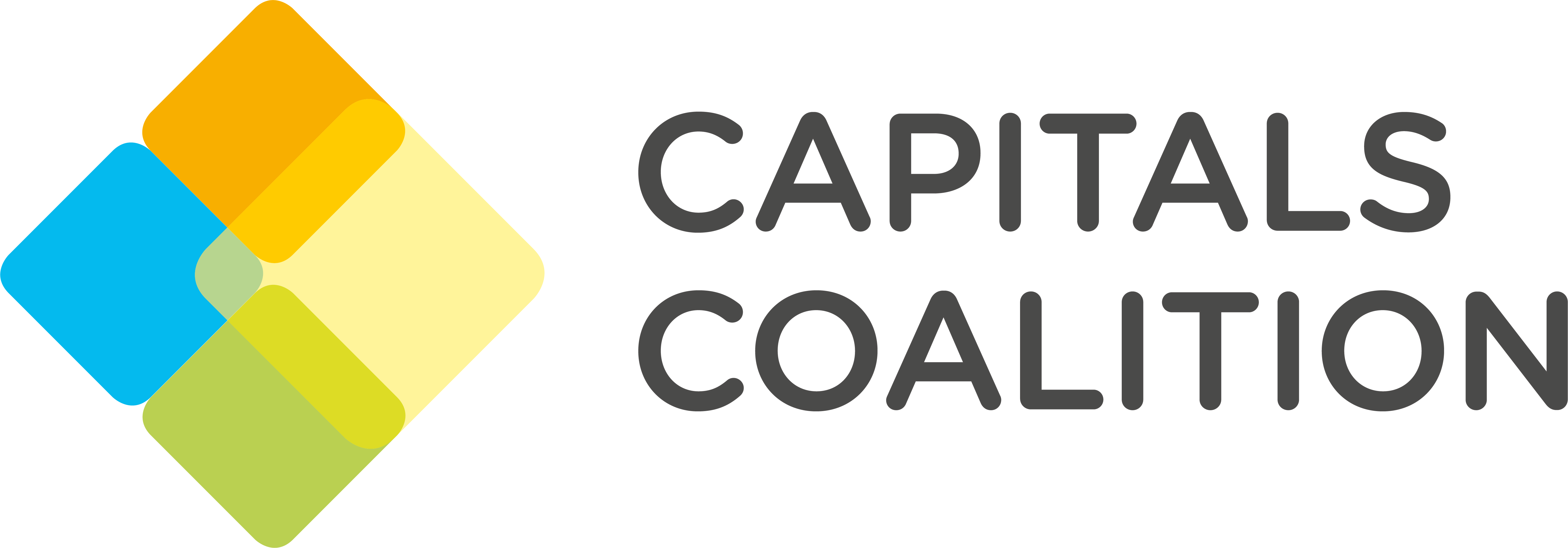 TEEB for Agriculture and Food Operational Guidelines for BusinessUser templatesJuly 2020Note to user: This user template is designed to help structure your outputs for each Step of the TEEBAgriFood Operational Guidelines for Business. You are invited to adapt and add to the tables in this document to fit your needs and objectives. The hypothetical examples, running throughout the Guidelines, may also offer some inspiration and illustration of how to approach the Steps. 
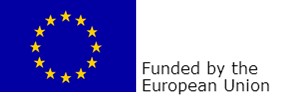 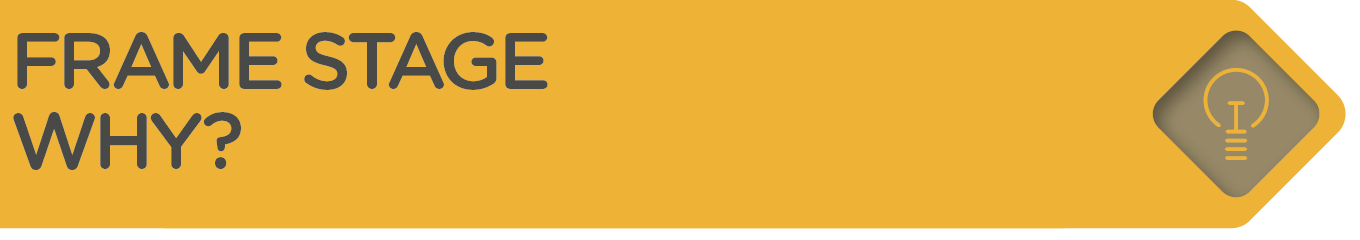 Step 01: Get startedOutputs that you should achieve from this Step:An understanding of the concept of capitals and of stocks, flows, and valuesAn understanding of the interactions between capitals  Identification of your business applicationsSupport for the assessment from key business stakeholdersAn initial understanding of the resources needed to carry out an integrated capitals assessmentTemplate to help you complete Step 01: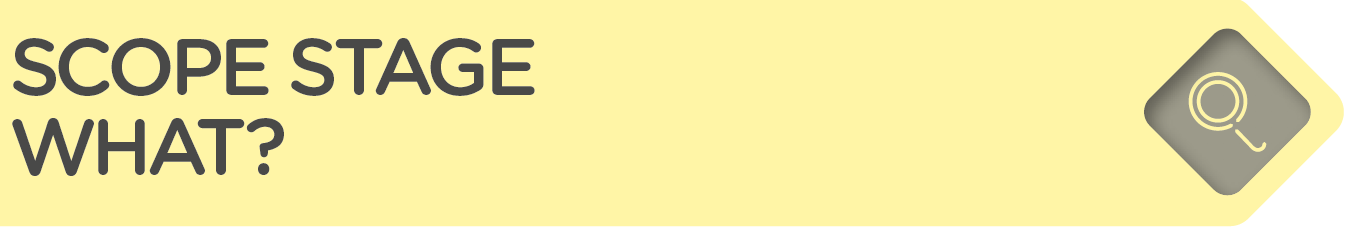 Step 02: Define the objectiveOutputs that you should achieve from this Step:The defined audience who will ultimately consider and apply the results of the assessment A stakeholder list and appropriate level of engagement The specific benefits you anticipate from the assessment  Building on the above, you should have a defined objective for your assessment.Template to help you complete Step 02:Step 03: Scope the assessmentOutputs that you should achieve from this Step:A well-defined scope that is appropriate for your assessment and objective. Template to help you complete Step 03:Step 04: Determine the impacts and/or dependencies Outputs that you should achieve from this Step:A prioritized list of material impact drivers and dependencies and changes in capitals to include in your assessment.Templates to help you complete Step 04:Step 05: Measure impact drivers and/or dependencies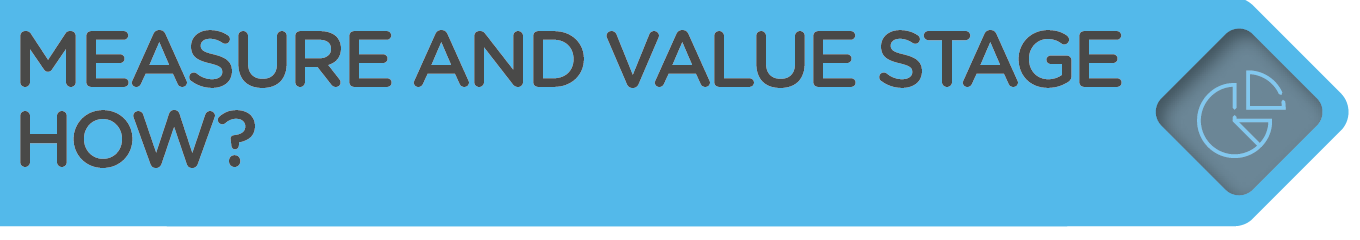 Outputs that you should achieve from this Step:A list of indicators for each material impact driver and/or dependency associated with the chosen business activities, in accordance with the chosen organizational focus and value-chain boundary. Available data and data gaps identifiedTemplates to help you complete Step 05:Step 06: Measure changes in the state of capitalsOutputs that you should achieve from this Step:A list of the changes in capitals that are material to your business, in relation to your impacts and/or dependencies, based on your chosen organization focus and value chain boundary. These changes should be expressed through qualitative or quantitative data.  Likelihood-weighted estimates of the attribution of change, where relevant. Template to help you complete Step 06: Step 07: Value impacts and/or dependencies Outputs that you should achieve from this Step:A completed valuation (whether qualitative, quantitative, or monetary) of costs and benefits.Documentation of all key assumptions, data sources, limitations, methods used, and resulting values.Templates to help you complete Step 07:If considering potential values in the future, you may also choose to add a column for probability-weighted future values. 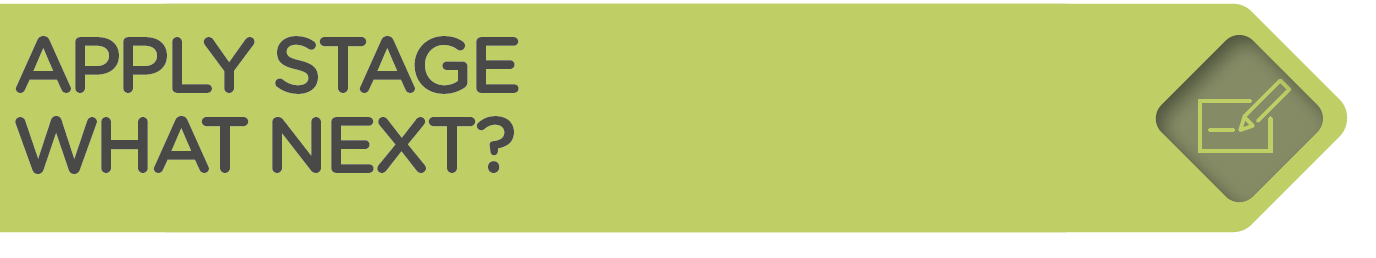 Step 08: Interpret and test the resultsOutputs that you should achieve from this Step:A summary of: Results collated in a way that makes sense and can be interpreted internally and for other relevant audiences Key messages, caveats, assumptions, and uncertainties, including the results of sensitivity analysis if appropriate Output(s) from validation and internal/external verification (if appropriate) of the assessment process and results, including an objective acknowledgement of key assumptions and uncertainties around the results Notes on the review process itself, including how critical assumptions were tested, what level of confidence was deemed necessary, and why Template to help you complete Step 08:Step 09: Take ActionOutputs that you should achieve from this Step:Actions that you will take as a result of the assessment A communication plan A plan for making capitals assessments part of how you do businessTemplate for completing Step 08:Template to help you complete Step 08:Question that this Step will answerQuestion that this Step will answerActions Why should you conduct a capitals assessment? 1.2.1 Familiarize yourself with the basic concepts of capitals 1.2.1 Familiarize yourself with the basic concepts of capitals 1.2.1 Familiarize yourself with the basic concepts of capitals  Why should you conduct a capitals assessment? 1.2.2 Apply the concept of capitals to your business context 1.2.2 Apply the concept of capitals to your business context 1.2.2 Apply the concept of capitals to your business context  Why should you conduct a capitals assessment? 1.2.3 Prepare for your assessment 1.2.3 Prepare for your assessment 1.2.3 Prepare for your assessment How do the concepts of natural, human, social, and produced capitals apply to your business? What impacts and dependencies are you aware of already? How might those impacts and dependencies manifest into risks and/or opportunities?What is the context of your business activities? Describe your context now, and what it could be in the future.List the potential applications of your assessment results.Which internal stakeholders could you approach for support, and why?What resources will you need to plan for your assessment? Question that this Step will answerActionsWhat is the objective of your assessment? 2.2.1 Identify the target audience2.2.1 Identify the target audienceWhat is the objective of your assessment? 2.2.2 Identify stakeholders and the appropriate level of engagement 2.2.2 Identify stakeholders and the appropriate level of engagement What is the objective of your assessment? 2.2.3 Articulate the objective of your assessment 2.2.3 Articulate the objective of your assessment Who is the target audience?Who are the right stakeholders and what is the appropriate level of engagement for each?What specific benefits do you anticipate from the assessment? What is the specified objective?Question that this Step will answerActionsWhat is an appropriate scope to meet the objective? 3.2.1 Determine the organizational focus 3.2.1 Determine the organizational focus What is an appropriate scope to meet the objective? 3.2.2 Determine the value-chain boundary 3.2.2 Determine the value-chain boundary What is an appropriate scope to meet the objective? 3.2.3 Specify whose value perspective What is an appropriate scope to meet the objective? 3.2.4 Decide on assessing impacts and/or dependencies 3.2.4 Decide on assessing impacts and/or dependencies What is an appropriate scope to meet the objective? 3.2.5 Decide which type of values you will consider 3.2.5 Decide which type of values you will consider What is an appropriate scope to meet the objective? 3.2.6 Consider other technical issues3.2.6 Consider other technical issuesWhat is an appropriate scope to meet the objective? 3.2.7 Address key planning issues What is your organizational focus? What is your value-chain boundary?Will the assessment cover impacts and/or dependencies?What is your value perspective?What types of value? Are you assessing impacts and/or dependencies? What other technical issues do you need to consider? For example:Baselines ScenariosSpatial boundariesTime horizonsWhat key planning issues will you need to consider?Question that this Step will answerActionsWhich impacts and/or dependencies are material? 4.2.1 List potentially material impacts and/or dependencies 4.2.1 List potentially material impacts and/or dependencies Which impacts and/or dependencies are material? 4.2.2 Identify the criteria for your materiality assessment 4.2.2 Identify the criteria for your materiality assessment Which impacts and/or dependencies are material? 4.2.3 Gather relevant information Which impacts and/or dependencies are material? 4.2.4 Complete the materiality matrix 4.2.4 Complete the materiality matrix Which impact and/or dependency pathways are potentially material to your business?Which criteria will you use for your materiality assessment? Which internal and/or external stakeholders will you engage in your materiality assessment? Material issuesMaterial issuesMaterial issuesMaterial issuesMateriality CriteriaIssue 1Issue 2Issue 3Expand as requirede.g., operationalLow/medium/highe.g., legal and regulatorye.g., financinge.g., reputational and marketinge.g., societalTo include in assessment? Yes/NoYes/NoYes/NoYes/NoQuestion that this Step will answerActionsHow can your impact drivers and/or dependencies be measured? 5.2.1 Map your activities against impact drivers and/or dependencies  5.2.1 Map your activities against impact drivers and/or dependencies  How can your impact drivers and/or dependencies be measured? 5.2.2 Define which impact drivers and/or dependencies indicator you will use5.2.2 Define which impact drivers and/or dependencies indicator you will useHow can your impact drivers and/or dependencies be measured? 5.2.3 Identify how you will measure impact drivers and/or dependencies  5.2.3 Identify how you will measure impact drivers and/or dependencies  How can your impact drivers and/or dependencies be measured? 5.2.4 Collect data 5.2.4 Collect data Material issueImpact driver/dependencyIndicatorData sourceData gaps / key uncertainties Issue 1Issue 2Issue 3Expand as requiredMaterial issueIndicatorIntermediate indicator if applicableData pointIssue 1Issue 2Issue 3Expand as requiredQuestion that this Step will answersActionsWhat are the changes in the state and trends of capitals related to your business impacts and/or dependencies? 6.2.1 Identify changes in capitals associated with your business activities and impact drivers 6.2.1 Identify changes in capitals associated with your business activities and impact drivers What are the changes in the state and trends of capitals related to your business impacts and/or dependencies? 6.2.2 Identify changes in capitals associated with external factors 6.2.2 Identify changes in capitals associated with external factors What are the changes in the state and trends of capitals related to your business impacts and/or dependencies? 6.2.3 Assess trends affecting the state of capitals 6.2.3 Assess trends affecting the state of capitals What are the changes in the state and trends of capitals related to your business impacts and/or dependencies? 6.2.4 Select methods for measuring changeWhat are the changes in the state and trends of capitals related to your business impacts and/or dependencies? 6.2.5 Undertake or commission measurement 6.2.5 Undertake or commission measurement Material issueChange in capitals Method to measure changeIndicator for changeData sourceData gaps/ key uncertaintiesSummary of findingsIssue 1Issue 2Issue 3Expand as requiredQuestion that this Step will answersActionsWhat is the value of your capitals impacts and/or dependencies? 7.2.1 Define the consequences of impacts and/or dependencies 7.2.1 Define the consequences of impacts and/or dependencies What is the value of your capitals impacts and/or dependencies? 7.2.2 Determine the relative significance of associated costs and/or benefits 7.2.2 Determine the relative significance of associated costs and/or benefits What is the value of your capitals impacts and/or dependencies? 7.2.3 Select appropriate valuation techniques What is the value of your capitals impacts and/or dependencies? 7.2.4 Undertake or commission valuation Planning to valuePlanning to valuePlanning to valueSpecific impactConsequences of impact or dependency on business or society (depending on choice of component)Chosen valuation techniqueIssue 1Issue 2Issue 3Expand as requiredResults of valuationResults of valuationResults of valuationSpecific issueValue to the business(if applicable to scope)Value to society(if applicable to scope)Issue 1Issue 2Issue 3Expand as requiredQuestion that this Step will answerActionsHow can you interpret, validate, and verify your assessment process and results? 8.2.1 Test key assumptionsHow can you interpret, validate, and verify your assessment process and results? 8.2.2 Identify who is affected  How can you interpret, validate, and verify your assessment process and results? 8.2.3 Collate results How can you interpret, validate, and verify your assessment process and results? 8.2.4 Validate and verify the assessment process and results   8.2.4 Validate and verify the assessment process and results   How can you interpret, validate, and verify your assessment process and results? 8.2.5 Review the strengths and weaknesses of the assessment 8.2.5 Review the strengths and weaknesses of the assessment What are the findings after testing key assumptions and conducting a sensitivity analysis? What does this imply for your level of confidence, and how the results can be interpreted, communicated and used?Who is affected by the results of the assessment?What were the key strengths and weaknesses of your assessment? With whom, and how, will you share these learnings and conclusions? Question that this Step will answerActionsHow will you apply your results and integrate capitals into existing processes? 9.2.1 Apply and act upon the results How will you apply your results and integrate capitals into existing processes? 9.2.2 Communicate internally and externally 9.2.2 Communicate internally and externally How will you apply your results and integrate capitals into existing processes? 9.2.3 Make capitals assessments part of how you do business 9.2.3 Make capitals assessments part of how you do business Material issueHow will you apply and act upon the result?Issue 1Issue 2Issue 3Expand as required